How to Download and Login to the MackinVIA AppDownload the free MackinVIA app from your device’s app store.Open the MackinVIA app. Click on the Sign In Button: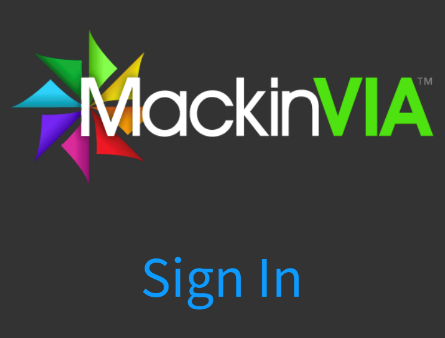 Type Tritt for the school name and click on “Tritt Elementary, Marietta, GA” when it pops up.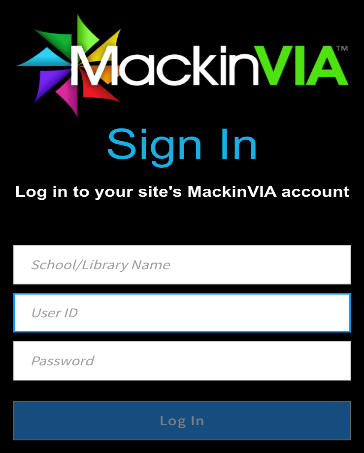 Click on the Log In button.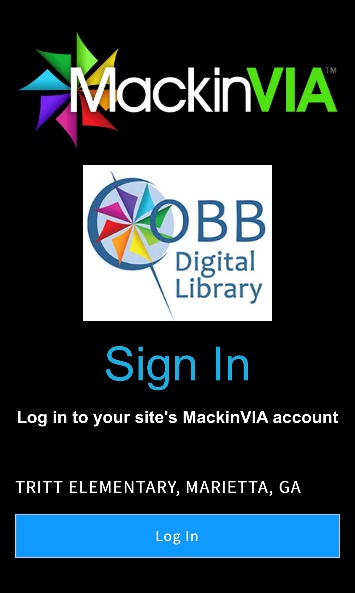 Enter first.lastname@students.cobbk12.org for username and student number for the password. Then click Sign In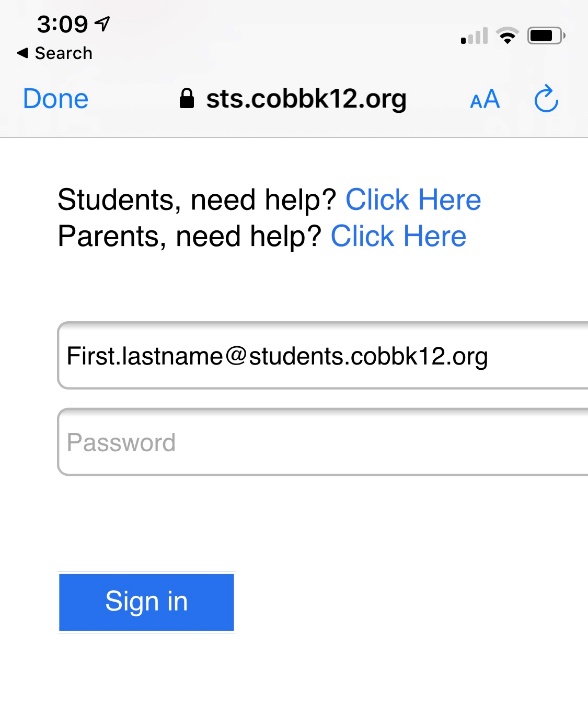 